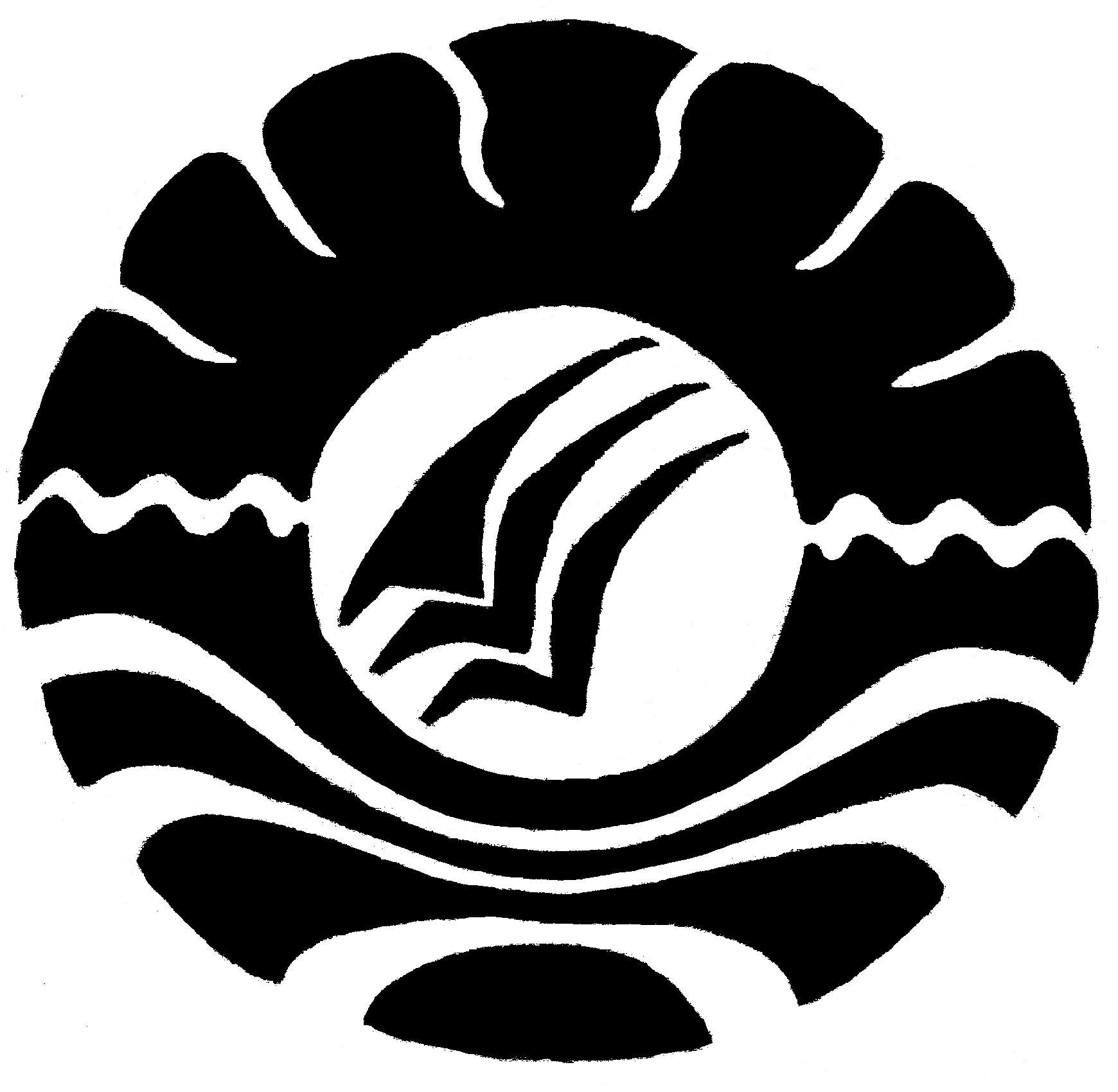 SKRIPSIMENGEMBANGKAN KEMAMPUAN KOGNITIF ANAK MELALUI METODE BERMAIN PUZZLE PADA ANAK DI TAMAN KANAK-KANAK AL-FALAH PANASAE  KECAMATAN MALANGKE BARAT KABUPATEN LUWU UTARARINIPROGRAM STUDI PENDIDIKAN GURU PENDIDIKAN ANAK USIA DINIFAKULTAS ILMU PENDIDIKANUNIVERSITAS NEGERI MAKASSAR2013